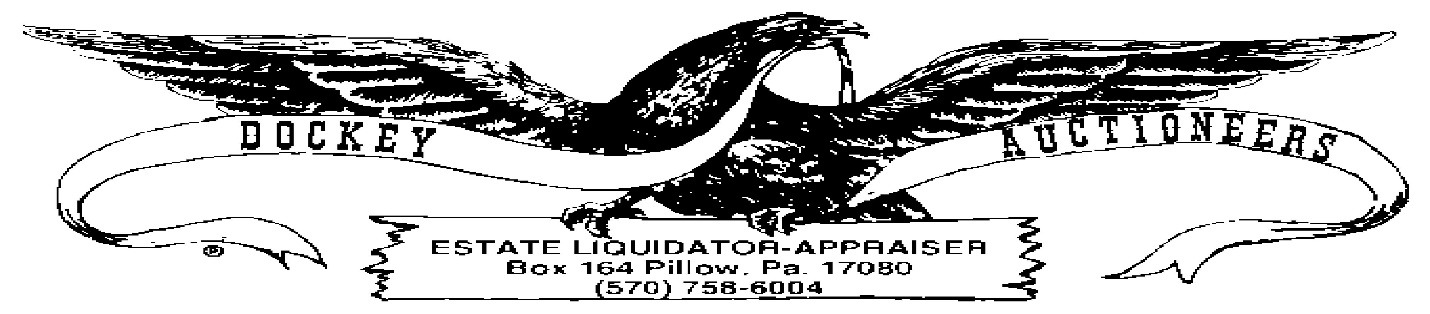 COIN LISTING-29 APRIL 2023-LOYALTONMORGAN SILVER DOLLARS18781880(3) 1881, BC(3) 1882, BC1883-S188218841886-O(3) 1887-O, BC1888-O1889-O188918911891-O1896-O189718981899-O1900-O(2) 1901-O, BC1902(4) 1921, BC(4) 1921, BC1921-D(3) 1921-SPEACE DOLLARS(3) 1922, BC(3) 1922, BC(3) 1922, BC(4) 1922-S, BC(3) 1922-D, BC(3) 1923, BC(3) 1923, BC(4) 1923, BC(2) 1923-D, BC(3) 1923-S, BC(4) 1923-S, BC(3) 1924, BC(3) 1924, BC(3) 1925, BC1926GOLD COINS1904 $20.002005 $10.00 GOLD EAGLE1913 $2-1/2  ~ 43A.  1887 $10.00 MOUNTED ON MEDALLION ~ 43B.  1986 $50.00  1OZ.SILVER EAGLE DOLLARS1986(4) 2003, BC(4) 2003, BC(4) 2003, BC(4) 2003, BC(4) 2003, BC(4) 2004, BC(4) 2004, BC(4) 2004, BC(4) 2004, BC(4) 2004, BC(4) 2004, BC(4) 2004. BC(4) 2004. BC(4) 2004, BC(4) 2004, BCHALF DOLLARSLOT- (4) BARBER LOT-(9) WALKING LIBERTYLOT-(5) FRANKLINLOT-(10) 1964 KENNEDYLOT-(10) 1964 KENNEDYLOT-(7) 1964 KENNEDYLOT-$10.00 SILVER CLAD KENNEDYLOT-$10.00 SILVER CLAD KENNEDYLOT-$10.00 SILVER CLAD KENNEDYLOT-$5.50 SILVER CLAD KENNEDYQUARTERSLOT-(2) BARBER & (3) STANDING LIBERTYLOT-(40) SILVER WASHINGTONLOT-(40) SILVER WASHINGTONLOT-(40) SILVER WASHINGTONLOT-(40) SILVER WASHINGTONDIMESLOT-$10.00 MERCURYLOT-$10.00 MERCURYLOT-$10.00 MERCURYLOT-$10.00 ROOSEVELTLOT-$10.00 ROOSEVELTNICKELSLOT-(13) V-NICKELSLOT-$2.00 BUFFALOLOT-$2.05 BUFFALOCENTS1827 Modified Liberty Head Large Cent1817 Modified Liberty Head Large Cent1855 Modified Liberty Head Large Cent-with hole.     85A.  1928 Large CentLOT-(10) Indian Head CentsLOT-(10) Indian Head CentsLOT-(15) Indian Head CentsLOT-(22)Steel CentsLOT-(310) Wheat CentsLOT-(300) Wheat CentsMISC.1992 Giant Proof Silver Eagle, 16 Troy Oz. 1992 Giant Proof Silver Eagle, 16 Troy Oz.LOT-$2.50 Asst. Silver Mercury & Roosevelt DimesLOT-(2)Morgan Silver Dollars, as isLOT-Silver Washington Quarters, War Nickel & Bent Mercury DimeLOT-Misc. US CoinageLOT-$10.00 Eisenhower DollarsLOT-$10.00 Eisenhower DollarsLOT-$10.00 Eisenhower DollarsLOT-$10.00 Eisenhower DollarsLOT-(5) Susan B. Anthony Dollars & (11) Sacagawea Dollars52-pc. Commemorative State Quarter Album, 1999-2008LOT-Sealed US QuartersLOT-Bush & Clinton CoinsLOT-$5.50 Canadian CoinageLOT-Assorted Foreign CoinagePAPER CURRENCYLg. $20.00 Gold Certificate, 1906 SeriesLg. $10.00 Gold Certificate, 1907 SeriesLg. $1.00 Silver Certificate, 1923 Series$10.00 Silver Certificate, Blue Seal, 1953 SeriesLOT-(3) $5.00 Red Seal Notes, 1963 Series LOT-(2) $5.00 Red Seal Notes, 1928 SeriesLOT-(2) $5.00 Silver Certificate Blue Seal Notes, 1934 SeriesLOT-(2) $5.00 Silver Certificate Blue Seal Notes, 1953 Series$2.00 Red Seal Note, 1928 SeriesLOT-(8) $2.00 Red Seal Notes, 1953 SeriesLOT-(3) $2.00 Red Seal Notes, 1963 SeriesLOT-(3) $2.00 Green Seal Notes, 1976 & 1995 SeriesLOT-(3) $2.00 Green Seal Notes, 1976 Series Cancelled with Stamp/Elizabethville & (1) 1976 Cancelled with Stamp/MillersburgLOT-(10) $1.00 Silver CertificatesLOT-(10) $1.00 Silver CertificatesLOT-(10) $1.00 Silver CertificatesLOT-(10) $1.00 Silver CertificatesLOT-(10) $1.00 Silver CertificatesLOT-(4) $1.00 Silver Certificates w/StarLOT-Assorted Foreign Japanese & Canadian Paper Currency